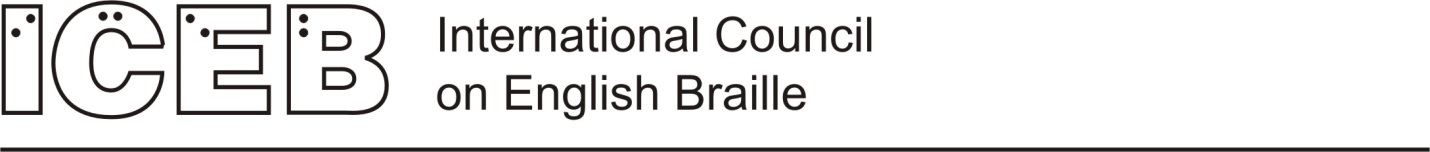 Sixth General Assembly21-26 May 2016Program & Business AgendaProudly hosted by Braille Authority of North America and National Federation of the Blind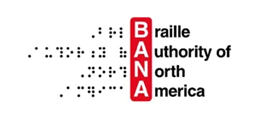 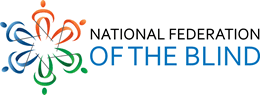 Venue:National Federation of the Blind200 E. Wells Street at Jernigan PlaceBaltimore, Maryland 21230+1 (410) 659-9314Assembly ChairmanChristo de Klerk, President, International Council on English BraillePlease note: this Sixth General Assembly program may be subject to change without notice.International Council on English Braille (ICEB)Sixth General Assembly21-26 May 2016Program & Business AgendaSaturday 21 May02:00-05:30 p.m.	Outgoing ICEB Executive meeting	Separate agenda, observers welcome05:00-06:00 p.m. 	Registration of General Assembly Attendees	The registration packet will include a USB flash drive containing the sixth General Assembly's program, papers, and reports. Braille copies will be at the registration desk for those who requested them06:00 p.m.	Welcome Opening Reception from BANA and NFB	Master of ceremonies: Christo de Klerk07:30 p.m.	Close of Reception – Saturday evening freeSunday 22 May08:00-08:30 a.m.	Registration	Registration of General Assembly attendees who were unable to register on the previous day08:30-10:00 a.m.	Session 1: Sixth General Assembly opening08:30-09:15 a.m.	United States of America National Anthem	Welcome from the Braille Authority of North America	Jennifer Dunnam, Chair	Welcome from the National Federation of the Blind	Mark Riccobono, President	Welcome from the Sixth General Assembly organizing committee, local arrangements and announcements	Judy Dixon	Welcome from the ICEB President	Christo de Klerk09:15-09:55 a.m.	Keynote address	Braille and the Brain: What We Know and Why It Matters	Robert Englebretson, Ph.D., Associate Professor, Department of Linguistics, Rice University, Houston, Texas, U.S.09:55-10:00 a.m.	Vote of Thanks	Mary Schnackenberg (New Zealand)10:00-10:30 a.m.	Tea and coffee break10:30-12:00 noon	Session 2: Business	Introduction of delegates and observers, the roll call	Confirmation of the minutes, secretary for the Sixth General Assembly, Judy Dixon (U.S.)	Approval of the Agenda	Speaking rights and confirmation of the speakers' monitor	Voting rules	Appointment of Resolutions Committee	Nominations Committee: first report, presentation of the slate, Mary Schnackenberg (New Zealand)	President's report, Christo de Klerk (South Africa)12:00-01:00 p.m.	Lunch01:00-02:30 p.m.	Session 3: Business	Country reportsAustraliaCanadaIrelandNew Zealand02:30-03:00 p.m.	Tea and coffee break03:00-04:30 p.m.	Session 4: Business	Country reports (continued)NigeriaSouth AfricaUnited Kingdom United States04:30 p.m.	Close of session – Sunday evening free05:00 p.m.	Close of nominations for Executive	Nominations in addition to the names on the slate are to be in the hands of Mary Schnackenberg by this time.Monday 23 May08:30-10:00 a.m.	Session 5: Business	In Memoriam: A time for each ICEB member country to briefly speak about key contributors to braille who have died since the Fifth General Assembly in Johannesburg in May 2012	ICEB Constitution and Bylaws report: Discussion of revised Constitution and bylaws and the recommendation from the Executive that it be adopted, Mary Schnackenberg (New Zealand).10:00-10:30 a.m.	Tea and coffee break10:30-12:00 p.m.	Session 6: Business	Reports:  Treasurer's Report (Including Budget and Finance Committee report), Bill Jolley (Australia)Adoption of Minutes of Fifth General Assembly held in Johannesburg, May 2012Code Maintenance Report: Phyllis Landon (Canada)Public Relations Officer's report on outcomes of ICEB Fifth General Assembly 2012 resolutions: Mike Townsend (United Kingdom)12:00-01:00 p.m.	Lunch01:00-02:30 p.m.	Session 7: Papers01:00-01:45 p.m.	Paper 1	Implementation of UEB in Canada's Largest School District	Darleen Bogart and Carol Farrenkopf (Canada)01:45-02:30 p.m.	Paper 2	Cracking the Code: UEB Implementation in a Braille Printing House	Samuel Foulkes and Saul Garza (U.S.)02:30-03:00 p.m.	Tea and coffee break03:00-04:30 p.m. 	Session 8: Papers 03:00-03:45 p.m.	Paper 3	Implementing Unified English Braille in the United Kingdom	Mandy White (United Kingdom)03:45-04:30 p.m.	Paper 4	UIB: Irish Braille in Progress	Ilka Stäglin and Pat Farrell (Ireland)04:30 p.m.	Close of sessionTuesday 24 May08:30-10:00 a.m.	Session 9: Papers08:30-09:15 a.m.	Paper 5	Provision of Braille Reading and Learning Material in South Africa:  A Balance Between Technology and Braille Adding Value and Creating a Love of Reading	Pasha Alden (South Africa)09:15-10:00 a.m.	Paper 6	Unified English Braille and Literacy Development in English-Speaking Africa: Benefits, Challenges and Policy Implications	Paul M. Ajuwon (U.S.)10:00-10:30 a.m.	Tea and coffee break10:30-12:00 noon	Session 10: Papers and Business10:30-11:15 a.m.	Paper 7	Alignment of Braille and Print English for Learning and Instruction	Mackenzie E. Savaiano (U.S.)11:15-11:35 a.m.	BusinessWorld Braille Council: Judy Dixon (U.S.)African Forum: Christo de Klerk (South Africa) 11:35-11:55 a.m. 	Midnote Address	"The Survival of Braille is in the Balance"	Kevin Carey, Chair, Royal National Institute of Blind People (United Kingdom)11:55-12:00 noon 	Vote of Thanks	Judy Dixon (U.S.)12:00-12:30 p.m. 	Lunch12:45 p.m.	Bus to Washington, D.C.02:00-05:00 p.m.	Capitol Tour	Guided tour of the United States Capitol Building05:30-07:30 p.m.	Library of Congress Reception	Madison Building, Library of Congress, Washington, D.C.07:30 p.m. 	Bus returns to Baltimore—will drop off at NFB and Hyatt PlaceWednesday 25 May08:30-10:00 a.m.	Session 11: Short Presentations	Poster session presenters will provide short overviews of their projects (10 min each)Super Animals Sound Cards Project		Maria Stevens (New Zealand)The iBraille Challenge App for iOS	Cheryl Kamei-Hannan, and Frances Mary D'Andrea (U.S.)The Mangold Basic Braille Program, from Tactual Perception to Learning the Unified English Braille Code	Stephanie A. Herlich (U.S.)Something to Hold On To: Tactile Access to Graphics in Higher Education	Leona Holloway, Matthew Butler, and Kim Marriott (Australia)Literacy and Assistive Technology Instruction for Children with Visual Impairments and Multiple Disabilities	Jennifer R. Wheeler (U.S.)Using the Moon Alphabet for Point Symbols in Tactile Diagrams	Nicholas Wood (New Zealand)The Orbit Reader	Venkatesh Chari (U.S.)Designing the Canute with the Blind Community	Ed Rogers (United Kingdom) 10:00-10:30 a.m.	Tea and coffee break10:30-12:00 noon	Session 12: Poster Session & TourPosters and demonstrations: Presenters from Session 11Visit NFB International Braille and Technology Center12:00-01:00 p.m.	Lunch01:00-02:30 p.m. 	Session 13: BusinessUEB Code Maintenance Committee DiscussionPhyllis Landon (Canada)02:30-03:00 p.m.	Tea and coffee break03:00-05:15 p.m.	Session 14: Papers and Business03:00-03:45 p.m.	Paper 8Developing and Delivering an Online Course for Teachers to Support the Effective Teaching of Literacy Through Braille	Rory Cobb (United Kingdom)03:45-04:30 p.m.	Paper 9Braille Music and UEB in Practice in the UK	Roger Firman and Sally Zimmermann (United Kingdom) 04:30-05:15 p.m.	BusinessICEB Braille Music Committee reportJordie Howell (Australia)Braille Technology Committee reportChristo de Klerk (South Africa)Certification ReportMaria Stevens (New Zealand)Braille Signage Committee ReportBetty Nobel (Canada)First report of Resolutions CommitteeNominations Committee second report, to be followed by election of the Executive if additional nominations have been receivedMary Schnackenberg (New Zealand)06:00 p.m. 	Presidential dinner at the NFB	Master of Ceremonies: Christo de KlerkThursday 26 May08:30-10:00 a.m. 	Session 15: Papers 08:30-9:15 a.m.	Paper 10	Understanding and Reducing Inaccuracy in Electronically Generated Braille	Jennifer Dunnam (U.S.)09:15-10:00 a.m.	Paper 11	BANZAT Building Better Braille: an Accreditation Framework for Producers Using Computer Translation Software	Mary Schnackenberg (New Zealand)10:00-10:30 a.m.	Tea and coffee break10:30-12:00 noon	Session 16: Papers10:30-11:15 a.m.	Paper 12	Personal Perspectives on Unified English Braille for Mathematics	Kyle J. Steinle (U.S.)11:15-12:00 noon	Paper 13Your Personal And Confidential Information In Braille: What Goes On Behind The Scenes To Make It Happen?	Jen Goulden (Canada)12:00-01:00 p.m. 	Lunch01:00-03:00 p.m.	Session 17: BusinessResolutions Committee report: Discussion and adoption of resolutionsIntroduction of incoming ICEB President and ExecutiveLooking ahead to the Seventh General Assembly in 2020Closing comments, thank-yous and farewells03:00 p.m.	Close of General Assembly – Thursday evening freeFriday 27 May08:30-12:00 noon	Incoming ICEB Executive meeting	Separate agenda, observers welcome12:00-01:00 p.m.	Lunch